DOBITNICI NAGRADA26. MEĐUNARODNOG SAJMA KNJIGA"RIJEČ-KNJIGA-UNIVERZUM"23.-28.APRILA 2014. GODINEZA NAJBOLJI PRIJEVOD 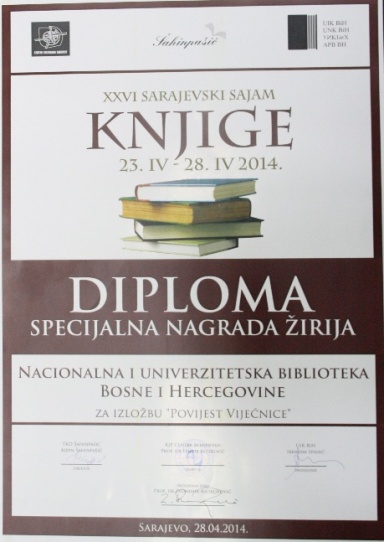 - Ana Jovanović (za prijevod djela "Žabe" Laguna, Beograd, 2013.)- Mr. NerminOmerbašić (za prijevod djela "Najpoznatije arapske poslovice", Kulturni centar "Kralj Fahd", 2013)- O.S. Lastavica, Big ben Bookstore (za projekat prevođenja sa hrvatskog na češki jezik djela "Spisy Miroslava Krležy /Djela Miroslava Krleže")ZA UREDNIŠTVO- Miroslav Prstojević (za uređivanje djela Branka Karakaša "101 Najljepša pjesma naroda BiH"Karika, Sarajevo, 2013.)- Milo Jukić (za uređivanje nagrađenih knjiga KF "Fra Grgo Martić" za 2013.godinuKnjiževna fondacija "Fra Grgo Martić")ZA NAJBOLJI ČASOPIS- MOTRIŠTA, časopis za kulturu, znanost i društvena pitanja, Matica hrvatska Mostar, 2013.ZA NAJBOLJE OBLIKOVANJE KNJIGE- Dragan Stefanović (za dizajn djela "Olimpijsko Sarajevo za nezaborav - 14. ZOI Tri decenije poslije", Rabic d.o.o. Sarajevo, 2014.)- Mario Mikulčić (za dizajn djela "Mostar u slici i riječi" Algoritam Stanek d.o.o. Mostar i  Algoritam d.o.o. Zagreb, 2013.)ZA NAJBOLJI ŠTAND- HRVATSKA DJEČJA KNJIGA, Zagreb- AGARTHI COMICS d.o.oZA NAJBOLJI IZDAVAČKI PODUHVAT GODINE- Rabic d.o.o. Sarajevo (za djelo "Olimpijsko Sarajevo za nezaborav - 14. ZOI Tri decenije poslije"- monografsko izdanje grupe autora, urednik: Slobodan Stajić izdanje 2014.)- Naučnoistraživački institut "IBN SINA" (za djelo "Suštinsko čitanje IBN'ARABIJEVA FUSUSA kroz komentar Abdulaha Bošnjaka" autora prof. drRešidaHafizovića izdanje 2013.)- Izdavačka kuća "Bosanska riječ" Tuzla (za djelo  "Bosanski knjigometar" autor  i urednik ŠimoEšić izdanje 2013.)ZA NAJBOLJU PROMOCIJU DJELA NA SAJMU- Goethe institut u Bosni i Hercegovini (za promociju djela "Pogledajte Bosnu – naš život nakon završetka rata" autorice Emine Čabaravdić-Kamber) - Kulturni centar „Kralj Fahd“ (za promociju autorâ  "Priča za djecu")- Broarna-Mostovi Gotebörg (za promociju djela "Povratak dobrih Bošnjana" autorice Aide Zaćiragić)- EL KALEM – Izdavački centar Rijaseta IZ u BIH (za promociju djela  „Džibrilovo krilo“ i  „Poruka Istoka“ autora AnnemarieSchimmel i MuhammedaIkbala)- Nova knjiga Podgorica (za promociju novih izdanja)- Planjax d.o.o. Tešanj (za promociju djela "Zlatna knjiga bosanskohercegovačkog nogometa/fudbala" autora Milana Ždrale) ZA ŽIVOTNO DJELO U PODRUČJU KNJIŽEVNOSTI- Akademik prof.dr Tvrtko KulenovićZA SPECIJALNU NAGRADU U PODRUČJU UMJETNOSTI- Dr.sc. Sandra Vitaljić (za djelo "Rat slikama", Algoritam Stanek d.o.o. Mostar i Algoritam d.o.o. Zagreb, 2013)ZA DUGOGODIŠNJI DOPRINOS KULTURI I ORGANIZACIJI SAJMA KNJIGEMinistarstvo za ljudska prava i izbjeglice BiHZA NAJBOLJI UDŽBENIK ZA OSNOVNU ŠKOLU- Mario Staničić, Branko Vejnović, Zoran Dimovski, Slaven Pehar (za "Moj portal 7" udžbenik informatike za 7 razred devetogodišnje osnovne škole *DVD, Školska Naklada d.o.o. , 2013.)ZA NAJBOLJI UDŽBENIK ZA VISOKO OBRAZOVANJE- ŠefkoŠikalo i NejraŠikalo (za  "Prijenos mase" Dobra knjiga d.o.o. Sarajevo, 2014.)ZA NAUKU- AhmadVaezi (za djelo: "Uvod u hermeneutiku" Fondacija "Mulla Sadra", 2014.)- Asim Kurjak, Milan Stanojević i suradnici (za djelo "Prvi koraci roditeljstva" Medicinska naklada Zagreb, 2013.)- Biblioteka Gospodarska misao (Naklada MATE d.o.o. Neum)SPECIJALNA NAGRADA ŽIRIJA- Republika Srbija - Ministarstvo kulture i informisanja i Narodna biblioteka Srbije za koordinirani izdavački nastup- Goethe institut u Bosni i Hercegovini - za izložbu HerteMüller "Začarani krug riječi"- Ministarstvo kulture i turizma Republike Turske - za promociju izdavaštva i prevodilaštva- Asocijacija izdavača Kraljevine Saudijske Arabije - za nastup na sajmu- Nacionalna i univerzitetska biblioteka BiH - za izložbu "Povijest Vijećnice"Žiri 26. međunarodnog sajma knjige:- Prof. Dr Zvonimir Radeljković, predsjednik- Ljubica Ostojić- Nevenka Hajdarović- Almir KurtIzvor: Udruženje izdavača i knjižara BiH